LOYOLA COLLEGE (AUTONOMOUS), CHENNAI – 600 034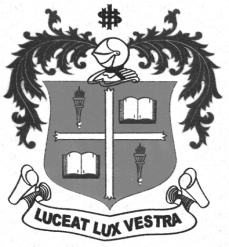 B.Com. DEGREE EXAMINATION – COMMERCESECOND SEMESTER – APRIL 2012CO 2501/CO 2500 - BUSINESS MANAGEMENT                 Date : 16-04-2012 	Dept. No.	        Max. : 100 Marks                 Time : 9:00 - 12:00 	                                             PART-AAnswer ALL Questions:                                                                                   (10x2=20 Marks)Define Management.What is Espirit de Corps?What do you mean by Long term Planning?What is Decision Making?What is meant by span of management?When would an organization decide to decentralize?What is an Organization Manual?Define Recruitment.Who is a good leader?What is ‘Management by Objective’?PART-BAnswer Any FIVE Questions:                                        		                (5x8=40 Marks)Explain the features of a good plan.Explain the process of decision making.What are the factors determining the span of management?Bring out the merits and demerits of having a line and staff form of organization.What are the methods used in appraising employees?Explain McGregor’s Participation theory.Explain the barriers for effective communication.What is the need and importance of coordination?PART-CAnswer Any TWO Questions.  						         (2x20=40 Marks)What is the need for Principles of Management and discuss the principles of Henry Fayol.Explain the procedure for selecting employees along with the kinds of psychological tests conducted.Explain the styles of leadership with its merits and demerits.$$$$$$$